Занятие №2 в рамках курса«Коммуникативная задача текста»Образовательный результат: умение определять целевую группу текста, обосновывать свои предположения контекстной информацией, в т.ч. средствами воздействия.Время проведения: 20 мин.Процедура проведения: класс делится на несколько групп. Каждой группе предоставляется текст рекламы на одну и ту же тему. Техническое задание: Прочитайте текст. Сформулируйте одним предложением ответ на вопрос: кому именно адресован данный текст (пол, возраст, уровень образования, какие отношения связывают с автором, место, время чтения, заинтересованность в содержании текста, др.)? Аргументируйте свое мнение, опираясь на контекстную информацию текста и на информацию с карточек-средств. Критерии оценкиХод занятия: Вводная беседа о целевой группе и способах ее определения (средствах) Учащиеся делятся на 3 группы и получают в свое распоряжение тексты,  карточки со средствами воздействия. Через 2-3 минуты представитель группы высказывает мнение о целевой группе текста, приводит аргументы из текста, доказывающие точку зрения команды. Прочие группы по окончании выступления могут высказаться против мнения команды или, напротив, поддержать, приведя уже свои аргументы. .Задание на генерацию текстов: вызывается желающий ученик, вкратце рассказывает о своих хобби (1-2 мин.). Задача участников – написать текст, рекламирующий сумку, так, чтобы он оказал на ученика воздействие (5-7 мин.).  Обязательно используйте обращение к эмоциям и этические средства на свой выбор.Команды зачитывают свои тексты, ученик реагирует, оценивая свою заинтересованность продуктом рекламы по шкале от 1 до 5. Д/з: составить текст, призывающий родителей к походу на Ветлан. Обязательно использовать эмотивные средства: контраст, обращение к эмоциям; логические и этические средства на свое усмотрение. Текст 1Огромный выбор сумок для самых капризных дам.  «Мода уходит, стиль остается» Коко ШанельТекст 2. Не можете найти СВОЮ сумку? 
Сделайте заказ на нашем сайте и станьте обладателем именно ВАШЕЙ сумочки!
- Оригинальные сумки, сумочки, клатчи, городские рюкзачки по доступным ценам для Тебя!) 
- Доставка по всей России! Текст 3. ЖИЗНЬ – ЭТО ПУТЕШЕСТВИЕ! НЕ ВЕРИТЕ? Более 90% жителей Перми ежедневно отправляется в небольшой поход: на работу, в магазин, школу, университет или просто на прогулку. Тысячи жителей и гостей города отправляются в путешествия по воздуху или по железной дороге. И у каждого в руках – багаж с личными вещами, спортивным инвентарем, деловыми бумагами, образцами продукции. К сожалению, наука не разработала еще порталы мгновенного перемещения людей и вещей. Поэтому интернет-магазин «Сумки Урал» с удовольствием взял на себя нелегкую задачу обеспечения удобства путешественников!Текст 4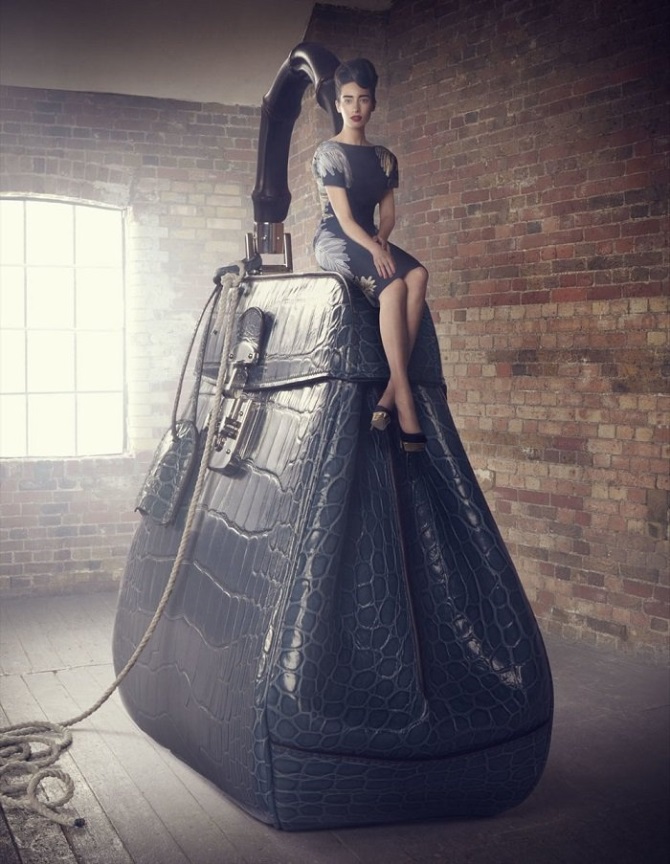 Средства воздействияУказание на целевую группуЦелевая группа обозначена2Указание на целевую группуЦелевая группа обозначена обобщенно 1Указание на целевую группуЦелевая группа не обозначена0Количество обоснований целевой группыПриведено 3 разных средства 3Количество обоснований целевой группыПриведено 2 разных средства2Количество обоснований целевой группыПриведено одно средство воздействия, обосновывающее целевую группу1Количество обоснований целевой группыОбоснования отсутствуют0ЛаконичностьПредложения, описывающие и аргументирующие целевую группу, не превышают 20 слов, не содержат лишней информации (пояснения, дополнения, уточнения и т.д.)2ЛаконичностьОдно из предложений содержит лишнюю информацию или более 20 слов1ЛаконичностьБолее двух предложений содержат лишнюю информацию или более 20 слов.0Итого:7Логос (доказательство)Этос (уважение)Пафос (эмоции)Информирование – предоставление информацииРазъяснение – расшифровка сложной для понимания аудитории информацииДоказательство: факт, статистика, конкретный пример.- Обращение к авторитету- Обращение к традиции- Обращение к прецеденту (факт из прошлого, приведший к определенным последствиям)- К нормам общества (не переживай за дочь, сейчас большинство девушек курит)- К пользе (водка убивает микробов) - Выбор определенного стиля (научный, публицистический, молодежный и т.д.)Обращение к эмоциям: - Алчность (если вы…, то вам…. ) - К эго (Вы же умный человек) - К жалости (деньги на благотворительность)- К страху (если ты не…, то случится плохое)- К вине (это все из-за меня)- К надежде (есть вероятность позитивных результатов)И т.д.Контраст (противопоставление одного факта другому)Метод «обманутых ожиданий» (нагнетение, затем просьба, предложение)- Юмор- Призыв к действию (мы можем это сделать, мы должны это сделать)- Обращение к опыту читателя- Партнерские взаимоотношения (с вами мы и горы свернем)